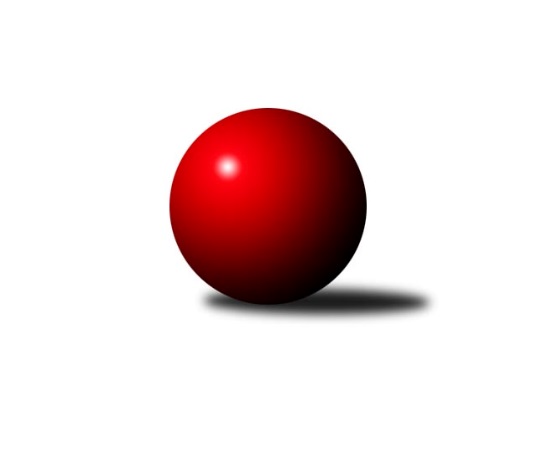 Č.5Ročník 2018/2019	23.5.2024 Jihomoravský KP1 jih 2018/2019Statistika 5. kolaTabulka družstev:		družstvo	záp	výh	rem	proh	skore	sety	průměr	body	plné	dorážka	chyby	1.	KK Sokol Litenčice	5	3	1	1	23.0 : 17.0 	(34.0 : 26.0)	2461	7	1725	736	43.4	2.	SK Podlužan Prušánky B	5	3	0	2	25.0 : 15.0 	(31.0 : 29.0)	2651	6	1810	842	25	3.	SK Podlužan Prušánky C	5	3	0	2	23.0 : 17.0 	(30.0 : 30.0)	2618	6	1786	833	36.6	4.	KK Vyškov C	5	3	0	2	22.0 : 18.0 	(33.5 : 26.5)	2629	6	1778	851	33.4	5.	TJ Sokol Vracov B	5	2	1	2	20.0 : 20.0 	(34.0 : 26.0)	2532	5	1768	765	43	6.	KC Hodonín	5	2	1	2	19.0 : 21.0 	(29.5 : 30.5)	2516	5	1765	751	44.2	7.	TJ Sokol Vážany	5	2	0	3	20.0 : 20.0 	(26.5 : 33.5)	2527	4	1765	762	38	8.	TJ Jiskra Kyjov	5	2	0	3	17.0 : 23.0 	(27.5 : 32.5)	2520	4	1746	774	39.4	9.	TJ Lokomotiva Valtice B	5	2	0	3	15.5 : 24.5 	(26.0 : 34.0)	2528	4	1773	755	50.6	10.	TJ Sokol Šanov B	5	1	1	3	15.5 : 24.5 	(28.0 : 32.0)	2490	3	1755	734	51.6Tabulka doma:		družstvo	záp	výh	rem	proh	skore	sety	průměr	body	maximum	minimum	1.	KK Sokol Litenčice	3	3	0	0	19.0 : 5.0 	(25.0 : 11.0)	2579	6	2620	2540	2.	TJ Sokol Vážany	2	2	0	0	14.0 : 2.0 	(17.5 : 6.5)	2639	4	2651	2626	3.	KK Vyškov C	2	2	0	0	13.0 : 3.0 	(17.0 : 7.0)	2684	4	2759	2608	4.	TJ Jiskra Kyjov	2	2	0	0	12.0 : 4.0 	(13.0 : 11.0)	2561	4	2563	2558	5.	TJ Lokomotiva Valtice B	2	2	0	0	11.5 : 4.5 	(12.0 : 12.0)	2524	4	2546	2502	6.	SK Podlužan Prušánky B	3	2	0	1	17.0 : 7.0 	(19.0 : 17.0)	2729	4	2748	2716	7.	SK Podlužan Prušánky C	3	2	0	1	16.0 : 8.0 	(21.0 : 15.0)	2620	4	2666	2596	8.	TJ Sokol Vracov B	3	2	0	1	14.0 : 10.0 	(21.0 : 15.0)	2572	4	2606	2519	9.	KC Hodonín	2	1	1	0	11.0 : 5.0 	(11.5 : 12.5)	2603	3	2638	2567	10.	TJ Sokol Šanov B	3	1	1	1	13.0 : 11.0 	(18.5 : 17.5)	2482	3	2619	2389Tabulka venku:		družstvo	záp	výh	rem	proh	skore	sety	průměr	body	maximum	minimum	1.	SK Podlužan Prušánky B	2	1	0	1	8.0 : 8.0 	(12.0 : 12.0)	2626	2	2660	2591	2.	SK Podlužan Prušánky C	2	1	0	1	7.0 : 9.0 	(9.0 : 15.0)	2618	2	2638	2597	3.	KK Vyškov C	3	1	0	2	9.0 : 15.0 	(16.5 : 19.5)	2611	2	2772	2522	4.	KC Hodonín	3	1	0	2	8.0 : 16.0 	(18.0 : 18.0)	2487	2	2526	2427	5.	TJ Sokol Vracov B	2	0	1	1	6.0 : 10.0 	(13.0 : 11.0)	2513	1	2546	2479	6.	KK Sokol Litenčice	2	0	1	1	4.0 : 12.0 	(9.0 : 15.0)	2402	1	2467	2337	7.	TJ Sokol Šanov B	2	0	0	2	2.5 : 13.5 	(9.5 : 14.5)	2494	0	2517	2470	8.	TJ Sokol Vážany	3	0	0	3	6.0 : 18.0 	(9.0 : 27.0)	2527	0	2640	2427	9.	TJ Jiskra Kyjov	3	0	0	3	5.0 : 19.0 	(14.5 : 21.5)	2506	0	2658	2394	10.	TJ Lokomotiva Valtice B	3	0	0	3	4.0 : 20.0 	(14.0 : 22.0)	2529	0	2578	2500Tabulka podzimní části:		družstvo	záp	výh	rem	proh	skore	sety	průměr	body	doma	venku	1.	KK Sokol Litenčice	5	3	1	1	23.0 : 17.0 	(34.0 : 26.0)	2461	7 	3 	0 	0 	0 	1 	1	2.	SK Podlužan Prušánky B	5	3	0	2	25.0 : 15.0 	(31.0 : 29.0)	2651	6 	2 	0 	1 	1 	0 	1	3.	SK Podlužan Prušánky C	5	3	0	2	23.0 : 17.0 	(30.0 : 30.0)	2618	6 	2 	0 	1 	1 	0 	1	4.	KK Vyškov C	5	3	0	2	22.0 : 18.0 	(33.5 : 26.5)	2629	6 	2 	0 	0 	1 	0 	2	5.	TJ Sokol Vracov B	5	2	1	2	20.0 : 20.0 	(34.0 : 26.0)	2532	5 	2 	0 	1 	0 	1 	1	6.	KC Hodonín	5	2	1	2	19.0 : 21.0 	(29.5 : 30.5)	2516	5 	1 	1 	0 	1 	0 	2	7.	TJ Sokol Vážany	5	2	0	3	20.0 : 20.0 	(26.5 : 33.5)	2527	4 	2 	0 	0 	0 	0 	3	8.	TJ Jiskra Kyjov	5	2	0	3	17.0 : 23.0 	(27.5 : 32.5)	2520	4 	2 	0 	0 	0 	0 	3	9.	TJ Lokomotiva Valtice B	5	2	0	3	15.5 : 24.5 	(26.0 : 34.0)	2528	4 	2 	0 	0 	0 	0 	3	10.	TJ Sokol Šanov B	5	1	1	3	15.5 : 24.5 	(28.0 : 32.0)	2490	3 	1 	1 	1 	0 	0 	2Tabulka jarní části:		družstvo	záp	výh	rem	proh	skore	sety	průměr	body	doma	venku	1.	KK Vyškov C	0	0	0	0	0.0 : 0.0 	(0.0 : 0.0)	0	0 	0 	0 	0 	0 	0 	0 	2.	TJ Sokol Šanov B	0	0	0	0	0.0 : 0.0 	(0.0 : 0.0)	0	0 	0 	0 	0 	0 	0 	0 	3.	SK Podlužan Prušánky B	0	0	0	0	0.0 : 0.0 	(0.0 : 0.0)	0	0 	0 	0 	0 	0 	0 	0 	4.	KK Sokol Litenčice	0	0	0	0	0.0 : 0.0 	(0.0 : 0.0)	0	0 	0 	0 	0 	0 	0 	0 	5.	TJ Jiskra Kyjov	0	0	0	0	0.0 : 0.0 	(0.0 : 0.0)	0	0 	0 	0 	0 	0 	0 	0 	6.	TJ Lokomotiva Valtice B	0	0	0	0	0.0 : 0.0 	(0.0 : 0.0)	0	0 	0 	0 	0 	0 	0 	0 	7.	SK Podlužan Prušánky C	0	0	0	0	0.0 : 0.0 	(0.0 : 0.0)	0	0 	0 	0 	0 	0 	0 	0 	8.	TJ Sokol Vážany	0	0	0	0	0.0 : 0.0 	(0.0 : 0.0)	0	0 	0 	0 	0 	0 	0 	0 	9.	KC Hodonín	0	0	0	0	0.0 : 0.0 	(0.0 : 0.0)	0	0 	0 	0 	0 	0 	0 	0 	10.	TJ Sokol Vracov B	0	0	0	0	0.0 : 0.0 	(0.0 : 0.0)	0	0 	0 	0 	0 	0 	0 	0 Zisk bodů pro družstvo:		jméno hráče	družstvo	body	zápasy	v %	dílčí body	sety	v %	1.	Jiří Lauko 	SK Podlužan Prušánky C 	5	/	5	(100%)	10	/	10	(100%)	2.	Antonín Svozil ml.	TJ Jiskra Kyjov 	5	/	5	(100%)	9	/	10	(90%)	3.	Josef Kamenišťák 	TJ Sokol Vážany 	5	/	5	(100%)	6	/	10	(60%)	4.	Roman Blažek 	KK Sokol Litenčice 	4	/	4	(100%)	7	/	8	(88%)	5.	Pavel Flamík 	SK Podlužan Prušánky B 	4	/	4	(100%)	6	/	8	(75%)	6.	Jaroslav Konečný 	TJ Sokol Vracov B 	4	/	4	(100%)	6	/	8	(75%)	7.	Martin Bílek 	TJ Sokol Vracov B 	4	/	5	(80%)	8	/	10	(80%)	8.	Jitka Šimková 	SK Podlužan Prušánky B 	4	/	5	(80%)	6	/	10	(60%)	9.	Ladislav Kacetl 	TJ Sokol Šanov B 	3.5	/	5	(70%)	6.5	/	10	(65%)	10.	Milan Kochaníček 	KK Sokol Litenčice 	3	/	4	(75%)	7	/	8	(88%)	11.	Milan Svačina 	KK Vyškov C 	3	/	4	(75%)	5	/	8	(63%)	12.	Alena Kristová 	SK Podlužan Prušánky B 	3	/	4	(75%)	5	/	8	(63%)	13.	Monika Zapletalová 	KK Sokol Litenčice 	3	/	4	(75%)	5	/	8	(63%)	14.	Martin Tesařík 	SK Podlužan Prušánky B 	3	/	4	(75%)	4	/	8	(50%)	15.	Petr Večerka 	KK Vyškov C 	3	/	4	(75%)	4	/	8	(50%)	16.	Zdeněk Hosaja 	SK Podlužan Prušánky C 	3	/	4	(75%)	3	/	8	(38%)	17.	Radek Vrška 	TJ Sokol Šanov B 	3	/	5	(60%)	7	/	10	(70%)	18.	Břetislav Láník 	KK Vyškov C 	3	/	5	(60%)	7	/	10	(70%)	19.	Vítězslav Nejedlík 	TJ Sokol Vracov B 	3	/	5	(60%)	6	/	10	(60%)	20.	Radim Kroupa 	TJ Sokol Vážany 	3	/	5	(60%)	6	/	10	(60%)	21.	Jaromír Sedláček 	TJ Lokomotiva Valtice B 	3	/	5	(60%)	6	/	10	(60%)	22.	Jan Herzán 	TJ Lokomotiva Valtice B 	3	/	5	(60%)	6	/	10	(60%)	23.	Michal Pálka 	SK Podlužan Prušánky B 	3	/	5	(60%)	5	/	10	(50%)	24.	Ladislav Vališ 	SK Podlužan Prušánky C 	3	/	5	(60%)	5	/	10	(50%)	25.	Lenka Štěrbová 	KK Sokol Litenčice 	3	/	5	(60%)	4	/	10	(40%)	26.	Petr Malý 	TJ Sokol Vážany 	2	/	2	(100%)	4	/	4	(100%)	27.	Jiří Formánek 	KK Vyškov C 	2	/	2	(100%)	3	/	4	(75%)	28.	Karel Mecl 	KC Hodonín 	2	/	2	(100%)	3	/	4	(75%)	29.	Tomáš Slížek 	SK Podlužan Prušánky C 	2	/	2	(100%)	3	/	4	(75%)	30.	Radek Jurčík 	TJ Jiskra Kyjov 	2	/	2	(100%)	2	/	4	(50%)	31.	Petr Matuška 	KK Vyškov C 	2	/	3	(67%)	4	/	6	(67%)	32.	Pavel Důbrava 	KC Hodonín 	2	/	3	(67%)	4	/	6	(67%)	33.	Pavel Posolda 	KK Sokol Litenčice 	2	/	3	(67%)	3	/	6	(50%)	34.	Jan Popelár 	KC Hodonín 	2	/	3	(67%)	3	/	6	(50%)	35.	Dušan Zahradník 	TJ Sokol Vážany 	2	/	3	(67%)	2	/	6	(33%)	36.	Zuzana Štěrbová 	KK Sokol Litenčice 	2	/	4	(50%)	5	/	8	(63%)	37.	Ivan Torony 	TJ Sokol Šanov B 	2	/	4	(50%)	4	/	8	(50%)	38.	Josef Vařák 	TJ Lokomotiva Valtice B 	2	/	4	(50%)	3	/	8	(38%)	39.	Ludvík Kuhn 	TJ Jiskra Kyjov 	2	/	4	(50%)	3	/	8	(38%)	40.	Jiří Dluhoš 	TJ Sokol Vracov B 	2	/	5	(40%)	7	/	10	(70%)	41.	Antonín Svozil st.	TJ Jiskra Kyjov 	2	/	5	(40%)	6	/	10	(60%)	42.	Miloslav Krejčí 	KK Vyškov C 	2	/	5	(40%)	4.5	/	10	(45%)	43.	Michal Zdražil 	KC Hodonín 	2	/	5	(40%)	4	/	10	(40%)	44.	Jozef Kamenišťák 	TJ Sokol Vážany 	2	/	5	(40%)	4	/	10	(40%)	45.	Vít Mišurec 	TJ Jiskra Kyjov 	2	/	5	(40%)	3.5	/	10	(35%)	46.	Milan Šváb 	TJ Lokomotiva Valtice B 	1.5	/	4	(38%)	3	/	8	(38%)	47.	Martin Ďurko 	TJ Sokol Šanov B 	1	/	1	(100%)	2	/	2	(100%)	48.	Petr Bakaj ml.	TJ Sokol Šanov B 	1	/	1	(100%)	2	/	2	(100%)	49.	Miroslav Bahula 	TJ Sokol Vracov B 	1	/	2	(50%)	3	/	4	(75%)	50.	Tomáš Jelínek 	KK Vyškov C 	1	/	2	(50%)	3	/	4	(75%)	51.	Antonín Pihar 	SK Podlužan Prušánky C 	1	/	2	(50%)	2	/	4	(50%)	52.	Radek Loubal 	TJ Sokol Vážany 	1	/	2	(50%)	2	/	4	(50%)	53.	Štěpán Kříž 	KC Hodonín 	1	/	2	(50%)	1	/	4	(25%)	54.	Radovan Kadlec 	KC Hodonín 	1	/	3	(33%)	3.5	/	6	(58%)	55.	Radek Kříž 	KC Hodonín 	1	/	3	(33%)	3	/	6	(50%)	56.	Michal Šimek 	SK Podlužan Prušánky B 	1	/	3	(33%)	2	/	6	(33%)	57.	Milan Šimek 	SK Podlužan Prušánky C 	1	/	3	(33%)	2	/	6	(33%)	58.	Sára Zálešáková 	SK Podlužan Prušánky B 	1	/	3	(33%)	1	/	6	(17%)	59.	Stanislav Kočí 	TJ Sokol Vracov B 	1	/	3	(33%)	1	/	6	(17%)	60.	Libor Kuja 	SK Podlužan Prušánky C 	1	/	4	(25%)	2	/	8	(25%)	61.	Jan Goliáš 	TJ Sokol Vracov B 	1	/	4	(25%)	2	/	8	(25%)	62.	Jaroslav Klimentík 	TJ Sokol Šanov B 	1	/	4	(25%)	2	/	8	(25%)	63.	Vladimír Čech 	TJ Lokomotiva Valtice B 	1	/	5	(20%)	5	/	10	(50%)	64.	Pavel Slavík 	KC Hodonín 	1	/	5	(20%)	5	/	10	(50%)	65.	Filip Benada 	SK Podlužan Prušánky C 	1	/	5	(20%)	3	/	10	(30%)	66.	Roman Krůza 	TJ Lokomotiva Valtice B 	1	/	5	(20%)	3	/	10	(30%)	67.	Petr Sedláček 	TJ Sokol Vážany 	1	/	5	(20%)	2.5	/	10	(25%)	68.	Jiří Kunz 	KC Hodonín 	0	/	1	(0%)	1	/	2	(50%)	69.	Jiří Novotný 	SK Podlužan Prušánky B 	0	/	1	(0%)	1	/	2	(50%)	70.	Ivan Guryča 	KC Hodonín 	0	/	1	(0%)	0	/	2	(0%)	71.	Pavel Lasovský ml.	TJ Sokol Vážany 	0	/	1	(0%)	0	/	2	(0%)	72.	Jan Kovář 	TJ Sokol Vážany 	0	/	1	(0%)	0	/	2	(0%)	73.	Josef Smažinka 	KK Sokol Litenčice 	0	/	1	(0%)	0	/	2	(0%)	74.	Jan Beneš 	TJ Lokomotiva Valtice B 	0	/	1	(0%)	0	/	2	(0%)	75.	Luděk Zapletal 	KK Sokol Litenčice 	0	/	1	(0%)	0	/	2	(0%)	76.	Robert Gecs 	TJ Lokomotiva Valtice B 	0	/	1	(0%)	0	/	2	(0%)	77.	Miroslav Poledník 	KK Vyškov C 	0	/	2	(0%)	2	/	4	(50%)	78.	Pavel Polanský st.	TJ Sokol Vracov B 	0	/	2	(0%)	1	/	4	(25%)	79.	František Hél 	TJ Sokol Šanov B 	0	/	2	(0%)	1	/	4	(25%)	80.	Milan Ryšánek 	KK Vyškov C 	0	/	2	(0%)	1	/	4	(25%)	81.	Miroslava Štěrbová 	KK Sokol Litenčice 	0	/	3	(0%)	2	/	6	(33%)	82.	Karel Saidl 	TJ Sokol Šanov B 	0	/	3	(0%)	1.5	/	6	(25%)	83.	Jiří Špaček 	TJ Jiskra Kyjov 	0	/	4	(0%)	3	/	8	(38%)	84.	Jan Klimentík 	TJ Sokol Šanov B 	0	/	4	(0%)	2	/	8	(25%)	85.	Roman Klvaň 	TJ Jiskra Kyjov 	0	/	4	(0%)	1	/	8	(13%)Průměry na kuželnách:		kuželna	průměr	plné	dorážka	chyby	výkon na hráče	1.	Prušánky (dvoudráha), 1-2	2642	1813	828	35.8	(440.4)	2.	KK Vyškov, 1-4	2606	1789	816	37.6	(434.4)	3.	Ratíškovice, 1-4	2568	1770	798	39.0	(428.0)	4.	TJ Sokol Vracov, 1-6	2563	1769	793	37.0	(427.2)	5.	Litenčice, 1-2	2539	1751	788	39.0	(423.2)	6.	Kyjov, 1-2	2522	1758	763	39.5	(420.3)	7.	TJ Lokomotiva Valtice, 1-4	2489	1747	742	57.0	(415.0)	8.	Šanov, 1-4	2459	1719	740	49.7	(409.9)Nejlepší výkony na kuželnách:Prušánky (dvoudráha), 1-2KK Vyškov C	2772	5. kolo	Jiří Formánek 	KK Vyškov C	505	5. koloSK Podlužan Prušánky B	2748	5. kolo	Antonín Svozil ml.	TJ Jiskra Kyjov	494	3. koloSK Podlužan Prušánky B	2722	3. kolo	Jiří Lauko 	SK Podlužan Prušánky C	491	2. koloSK Podlužan Prušánky B	2716	1. kolo	Pavel Flamík 	SK Podlužan Prušánky B	488	5. koloSK Podlužan Prušánky C	2666	3. kolo	Jitka Šimková 	SK Podlužan Prušánky B	482	3. koloSK Podlužan Prušánky B	2660	2. kolo	Pavel Flamík 	SK Podlužan Prušánky B	480	1. koloTJ Jiskra Kyjov	2658	3. kolo	Pavel Flamík 	SK Podlužan Prušánky B	477	2. koloSK Podlužan Prušánky C	2599	2. kolo	Petr Večerka 	KK Vyškov C	474	5. koloSK Podlužan Prušánky C	2596	5. kolo	Vít Mišurec 	TJ Jiskra Kyjov	472	3. koloTJ Lokomotiva Valtice B	2578	1. kolo	Jiří Lauko 	SK Podlužan Prušánky C	472	3. koloKK Vyškov, 1-4KK Vyškov C	2759	1. kolo	Petr Matuška 	KK Vyškov C	499	1. koloTJ Sokol Vážany	2651	4. kolo	Radek Loubal 	TJ Sokol Vážany	477	4. koloTJ Sokol Vážany	2640	1. kolo	Josef Kamenišťák 	TJ Sokol Vážany	473	1. koloTJ Sokol Vážany	2626	2. kolo	Josef Kamenišťák 	TJ Sokol Vážany	467	2. koloKK Vyškov C	2608	3. kolo	Tomáš Jelínek 	KK Vyškov C	465	1. koloSK Podlužan Prušánky C	2597	4. kolo	Miloslav Krejčí 	KK Vyškov C	465	1. koloTJ Lokomotiva Valtice B	2500	3. kolo	Miloslav Krejčí 	KK Vyškov C	462	3. koloTJ Sokol Šanov B	2470	2. kolo	Břetislav Láník 	KK Vyškov C	462	1. kolo		. kolo	Radim Kroupa 	TJ Sokol Vážany	459	1. kolo		. kolo	Milan Svačina 	KK Vyškov C	455	1. koloRatíškovice, 1-4KC Hodonín	2638	2. kolo	Radek Kříž 	KC Hodonín	497	2. koloKC Hodonín	2567	4. kolo	Jaroslav Konečný 	TJ Sokol Vracov B	456	4. koloTJ Sokol Vracov B	2546	4. kolo	Pavel Slavík 	KC Hodonín	456	2. koloKK Vyškov C	2522	2. kolo	Jan Popelár 	KC Hodonín	453	2. kolo		. kolo	Milan Svačina 	KK Vyškov C	450	2. kolo		. kolo	Martin Bílek 	TJ Sokol Vracov B	448	4. kolo		. kolo	Břetislav Láník 	KK Vyškov C	448	2. kolo		. kolo	Miroslav Bahula 	TJ Sokol Vracov B	447	4. kolo		. kolo	Pavel Slavík 	KC Hodonín	443	4. kolo		. kolo	Pavel Důbrava 	KC Hodonín	441	4. koloTJ Sokol Vracov, 1-6SK Podlužan Prušánky C	2638	1. kolo	Zdeněk Hosaja 	SK Podlužan Prušánky C	465	1. koloTJ Sokol Vracov B	2606	1. kolo	Tomáš Slížek 	SK Podlužan Prušánky C	463	1. koloTJ Sokol Vracov B	2592	5. kolo	Jiří Dluhoš 	TJ Sokol Vracov B	457	5. koloTJ Sokol Vracov B	2519	3. kolo	Radim Kroupa 	TJ Sokol Vážany	452	3. koloTJ Sokol Vážany	2515	3. kolo	Martin Bílek 	TJ Sokol Vracov B	448	1. koloTJ Lokomotiva Valtice B	2509	5. kolo	Jaroslav Konečný 	TJ Sokol Vracov B	447	1. kolo		. kolo	Josef Kamenišťák 	TJ Sokol Vážany	445	3. kolo		. kolo	Vítězslav Nejedlík 	TJ Sokol Vracov B	444	1. kolo		. kolo	Martin Bílek 	TJ Sokol Vracov B	443	3. kolo		. kolo	Jan Herzán 	TJ Lokomotiva Valtice B	441	5. koloLitenčice, 1-2KK Sokol Litenčice	2620	4. kolo	Monika Zapletalová 	KK Sokol Litenčice	493	4. koloSK Podlužan Prušánky B	2591	4. kolo	Roman Blažek 	KK Sokol Litenčice	467	2. koloKK Sokol Litenčice	2577	2. kolo	Pavel Posolda 	KK Sokol Litenčice	461	5. koloKK Sokol Litenčice	2540	5. kolo	Martin Bílek 	TJ Sokol Vracov B	460	2. koloTJ Sokol Vracov B	2479	2. kolo	Michal Pálka 	SK Podlužan Prušánky B	455	4. koloTJ Sokol Vážany	2427	5. kolo	Zuzana Štěrbová 	KK Sokol Litenčice	454	2. kolo		. kolo	Martin Tesařík 	SK Podlužan Prušánky B	452	4. kolo		. kolo	Pavel Posolda 	KK Sokol Litenčice	441	4. kolo		. kolo	Roman Blažek 	KK Sokol Litenčice	438	4. kolo		. kolo	Petr Sedláček 	TJ Sokol Vážany	434	5. koloKyjov, 1-2TJ Jiskra Kyjov	2563	1. kolo	Milan Svačina 	KK Vyškov C	478	4. koloTJ Jiskra Kyjov	2558	4. kolo	Antonín Svozil ml.	TJ Jiskra Kyjov	461	4. koloKK Vyškov C	2540	4. kolo	Antonín Svozil st.	TJ Jiskra Kyjov	460	1. koloKC Hodonín	2427	1. kolo	Miloslav Krejčí 	KK Vyškov C	450	4. kolo		. kolo	Karel Mecl 	KC Hodonín	449	1. kolo		. kolo	Jiří Špaček 	TJ Jiskra Kyjov	447	4. kolo		. kolo	Antonín Svozil ml.	TJ Jiskra Kyjov	444	1. kolo		. kolo	Antonín Svozil st.	TJ Jiskra Kyjov	443	4. kolo		. kolo	Vít Mišurec 	TJ Jiskra Kyjov	433	1. kolo		. kolo	Ludvík Kuhn 	TJ Jiskra Kyjov	428	1. koloTJ Lokomotiva Valtice, 1-4TJ Lokomotiva Valtice B	2546	4. kolo	Josef Vařák 	TJ Lokomotiva Valtice B	475	4. koloTJ Sokol Šanov B	2517	4. kolo	Jaromír Sedláček 	TJ Lokomotiva Valtice B	458	2. koloTJ Lokomotiva Valtice B	2502	2. kolo	Vladimír Čech 	TJ Lokomotiva Valtice B	450	4. koloTJ Jiskra Kyjov	2394	2. kolo	Milan Šváb 	TJ Lokomotiva Valtice B	443	4. kolo		. kolo	Ladislav Kacetl 	TJ Sokol Šanov B	443	4. kolo		. kolo	Milan Šváb 	TJ Lokomotiva Valtice B	441	2. kolo		. kolo	Ivan Torony 	TJ Sokol Šanov B	439	4. kolo		. kolo	Antonín Svozil ml.	TJ Jiskra Kyjov	432	2. kolo		. kolo	Vladimír Čech 	TJ Lokomotiva Valtice B	427	2. kolo		. kolo	Jaroslav Klimentík 	TJ Sokol Šanov B	424	4. koloŠanov, 1-4TJ Sokol Šanov B	2619	5. kolo	Antonín Svozil ml.	TJ Jiskra Kyjov	469	5. koloKC Hodonín	2508	3. kolo	Radek Vrška 	TJ Sokol Šanov B	462	1. koloTJ Jiskra Kyjov	2467	5. kolo	Ladislav Kacetl 	TJ Sokol Šanov B	461	5. koloTJ Sokol Šanov B	2437	1. kolo	Ivan Torony 	TJ Sokol Šanov B	452	5. koloTJ Sokol Šanov B	2389	3. kolo	Petr Bakaj ml.	TJ Sokol Šanov B	446	5. koloKK Sokol Litenčice	2337	1. kolo	Radek Vrška 	TJ Sokol Šanov B	442	5. kolo		. kolo	Štěpán Kříž 	KC Hodonín	438	3. kolo		. kolo	Jaroslav Klimentík 	TJ Sokol Šanov B	434	3. kolo		. kolo	Radovan Kadlec 	KC Hodonín	432	3. kolo		. kolo	František Hél 	TJ Sokol Šanov B	427	5. koloČetnost výsledků:	8.0 : 0.0	2x	7.0 : 1.0	6x	6.0 : 2.0	8x	5.5 : 2.5	1x	5.0 : 3.0	2x	4.0 : 4.0	2x	3.0 : 5.0	3x	2.0 : 6.0	1x